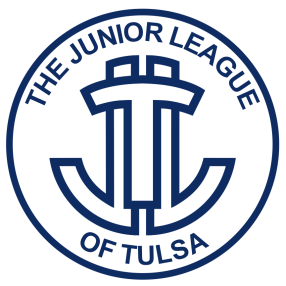 About The Junior League of Tulsa, Inc.The Junior League of Tulsa (JLT) is an organization of women committed to promoting voluntarism, developing the potential of women, and improving the community through the effective action and leadership of trained volunteers.  Its purpose is exclusively educational and charitable.Provisional Course ObjectivesThe purpose of the Provisional Course is to provide each Provisional Member an overview of:The Role of the Volunteer in our CommunityThe Structure, Projects, and Placements of the Junior League of Tulsa, Inc.The Responsibilities and Opportunities of JLT MembershipProvisional Course RequirementsIn order to become an Active Member of JLT, each Provisional Member must satisfy the following Provisional Course requirements:Provisional Retreat — Participation in Provisional Retreat, scheduled for Saturday, June 24, 2017.Provisional Meetings — Attendance at FOUR out of five Provisional Meetings. Meeting dates are on Monday nights at 6:30 pm.  Provisional Project – Participation in the Provisional Class Project throughout the year.  More details will be provided at the Provisional Retreat.General Membership Meetings* — Attendance at FOUR out of nine General Membership Meetings, scheduled between September 2017 and May 2018. General meetings are usually held on either the 2nd or 3rd Wednesday of each month at 6:30 p.m.  Committee Placement — Placement on a League Committee and fulfillment of Committee obligations, including attendance at least 75% of committee meetings. Both daytime and evening placements are available. Training and Education — Attendance at training event(s) that accumulate to ONE HOUR of training credit.  Provisional Socials (optional) — Optional social functions will be offered by the Provisional Committee.Financial ObligationsIn order to be eligible to become an Active Member, each Provisional Member must satisfy the 2017-18 Financial Obligations.  The 2017-18 Financial Obligations, as voted on by the Membership, is outlined below:The proposed 2017-18 financial package is outlined below:Provisional Course Fee (one-time fee)	$902016-17 Membership Dues*	$200Fundraiser Tickets	Sell or purchase $100 in Tickets$35 of Holiday Market General Admission tickets
(due by the October General Membership Meeting)$65 of tickets for any JLT fundraiser (additional Holiday Market General Admission or Special Event tickets, Mentorship Luncheon tickets, Gem Gala tickets, and Cookbooks)
(due by the April General Membership Meeting)Fundraiser Workshifts*	2-hour work shift at Holiday Market, Gem Gala, Mentorship Luncheon, or 	Headquarters Administrative*NOTE:  Three-month payment plans are available for Membership Dues starting in March, but must be paid in full within three months.  May is the last month to sign up for a payment plan as all requirements must be paid in full by July 31.  Members on payment plans must use a credit card/debit card and indicate if monthly payment will be deducted on 15th of the month.  For more details or if you are interested in a payment plan, please contact Lauren Landwerlin, Treasurer-Elect, at (918) 606-2655 or lalandwerlin@saintfrancis.com. ResignationA Provisional Member may resign by notifying the Membership Council Vice President in writing.  A Provisional Member resigning after June 1 but before September 1 is not entitled to a refund of her Membership Dues or Provisional Course fee.  If, however, before the September 1 deadline, the Provisional Member chooses to defer Provisional membership for one-League year, all funds paid will be applied to that year’s fees.  Space in the 2017-18 Provisional Course is limited and prompt registration is encouraged. If you have questions, please contact us via email at joinjlt@jltulsa.org or by calling 918-663-6100.Return signed and completed Provisional Agreement to JLT by mail, email, or facsimile:Office ManagerJunior League of Tulsa, Inc.3633 South Yale AvenueTulsa, Oklahoma 74135Facsimile: (918) 627-9588office@jltulsa.org* This is an estimate based on the current fiscal year, 2016-17 Financial Obligations.  The 2017-18 Financial Package has not been voted on by the Membership yet.  ** The Endowment is being built to fund the operations of JLT so that the money brought in through further financial development of the League is put back into community projects and our programs.Name Name Name Name Name Name FIRSTMIDDLELASTLASTLASTLASTMAIDENMAIDENMAIDENAddress 	Address 	Address 	Address 	Address 	Address 	Address 	Address 	Address 	Address 	City City City StateStateStateZipZipZipZipHome PhoneHome PhoneHome PhoneWork PhoneWork PhoneWork PhoneWork PhoneWork PhoneWork PhoneWork PhoneCell PhoneCell PhoneCell PhoneEmailEmailEmailEmailEmailEmailEmailDate of Birth (including year)Date of Birth (including year)Date of Birth (including year)T-shirt Size Name of Spouse (if applicable)Name of Spouse (if applicable)Name of Spouse (if applicable)Name of Spouse (if applicable)Name of Spouse (if applicable)Name of Spouse (if applicable)Name of Spouse (if applicable)Name of Spouse (if applicable)Name of Spouse (if applicable)Name of Spouse (if applicable)PROVISIONAL AGREEMENTPROVISIONAL AGREEMENTI understand the requirements of the Provisional Course and the criteria for membership in The Junior League of Tulsa, Inc.  I have the time and willingness to participate and can meet all stated financial requirements.  I realize that I may terminate my Provisional Membership at any time.The Provisional Committee will make a recommendation to the Board of Directors regarding my fulfillment of Provisional Requirements set forth above and my eligibility to be made an Active Member of The Junior League of Tulsa, Inc., no later than May 2018.  I understand that if I do not complete all of the above requirements, I will not be eligible for Active Membership and further agree that the decision of the Board of Directors regarding membership shall be final.I understand the requirements of the Provisional Course and the criteria for membership in The Junior League of Tulsa, Inc.  I have the time and willingness to participate and can meet all stated financial requirements.  I realize that I may terminate my Provisional Membership at any time.The Provisional Committee will make a recommendation to the Board of Directors regarding my fulfillment of Provisional Requirements set forth above and my eligibility to be made an Active Member of The Junior League of Tulsa, Inc., no later than May 2018.  I understand that if I do not complete all of the above requirements, I will not be eligible for Active Membership and further agree that the decision of the Board of Directors regarding membership shall be final.MEDIA RELEASEMEDIA RELEASEIn the event Junior League of Tulsa, Inc., or its designated representatives, records my participation in meetings, projects, fundraisers, and/or other events for the purposes of publicity, printed materials, and/or presentation by the news media, I consent to its use by Junior League of Tulsa, Inc., or its designated representatives, via still photography, audio recording, and/or video recording without limit to time or number of showings.  It is understood that no financial remuneration will be forthcoming as a result of the use of such materials.In the event Junior League of Tulsa, Inc., or its designated representatives, records my participation in meetings, projects, fundraisers, and/or other events for the purposes of publicity, printed materials, and/or presentation by the news media, I consent to its use by Junior League of Tulsa, Inc., or its designated representatives, via still photography, audio recording, and/or video recording without limit to time or number of showings.  It is understood that no financial remuneration will be forthcoming as a result of the use of such materials.Name of Provisional CandidateName of Provisional CandidateSignature of Provisional CandidateDateAMOUNT DUEAMOUNT DUEAMOUNT DUEAMOUNT DUEPAYMENT INFORMATIONPAYMENT INFORMATION$200  Check Enclosed (payable to “Junior League of Tulsa”)  Check Enclosed (payable to “Junior League of Tulsa”)2017-18 MEMBERSHIP DUES*+$90  Credit Card NumberPROVISIONAL COURSE FEE+Expiration DateCIDENDOWMENT DONATION (optional)**=$Name (as it appears on card)Name (as it appears on card)=$TOTAL AMOUNT DUESignatureSignature